Встреча главы Иловлинского района с казачьей молодежьюВ минувшую среду в новой модельной библиотеке состоялась рабочая встреча представителей Иловлинской районной казачьей молодежной общественной организации "Донцы" с главой Иловлинского муниципального района Гель Иваном Степановичем. На встрече так же присутствовала заместитель главы администрации Иловлинского муниципального района по социальным вопросам Вязова Елена Владимировна.В рамках встречи, в непринужденной обстановке и под чашечку чая, молодежь и глава района обсудили планы на будущее и наметили курс движения организации. Ребята рассказали руководителю района о намерениях вновь принять участие в конкурсе на предоставление грантов Президента РФ на развитие гражданского общества. Подробно был рассмотрен социальный проект по патриотическому воспитанию молодежи "Районная военно-тактическая игра "КАЗАЧЬЯ ЗАСТАВА", которая будет проходить между командами всех школ района в формате всем известной игры "Зарница", но с некоторыми изменениями, которые безусловно сделают эту игру многократно привлекательнее.Второй заявкой на грант станет социальный проект "КАЗАЧЬИ ИГРЫ "ДОНЦЫ". Мероприятия этого проекта предполагается проводить в удаленных хуторах и станицах Иловлинского района, а проходить они будут в формате культурно-спортивного праздника, участниками которого смогут стать местные жители выбранного населенного пункта и их гости, любого возраста.Оба проекта были высоко оценены главой Иловлинского муниципального района, и получили поддержку в лице администрации.В свою очередь, Иван Степанович рассказал представителям молодого поколения о проведенной работе в социальной сфере за последнее время. Это и преображение центральной библиотеки, и начавшаяся реконструкция кинотеатра в современный концертный зал, и планы по реконструкции детской библиотеки, а так же переоборудованию концертного зала районного дома культуры в современный танцпол. Результатами проведенной встречи остались довольны все. Ребята были приятно удивлены намеченными планами руководства по улучшению качества жизни и досуга жителей, а глава района выразил надежду и уверенность в том, что безусловно важные и актуальные проекты "Донцов" найдут поддержку у экспертов Фонда президентских грантов, и ребята смогут качественно улучшить жизнь своих сверстников.В этот же день ребята встретились с атаманом станичного казачьего общества "Иловлинский юрт", заместителем главы администрации Иловлинского муниципального района Бурдыко Николаем Владимировичем, а так же с начальником отдела образования, опеки и попечительства администрации Иловлинского муниципального района Липиной Светланой Олеговной. Проекты "Донцов" не оставили равнодушными ни кого из руководителей. Светлана Олеговна Липина заверила, что отдел образования будет оказывать любую необходимую помощь в организации мероприятий, и возьмет на себя обязательства по доставке школьных команд к месту проведения мероприятий.Николай Владимирович Бурдыко так же поддержал оба проекта, и пожелал "Донцам" успехов в конкурсе и новых креативных идей в их важной работе с молодежью.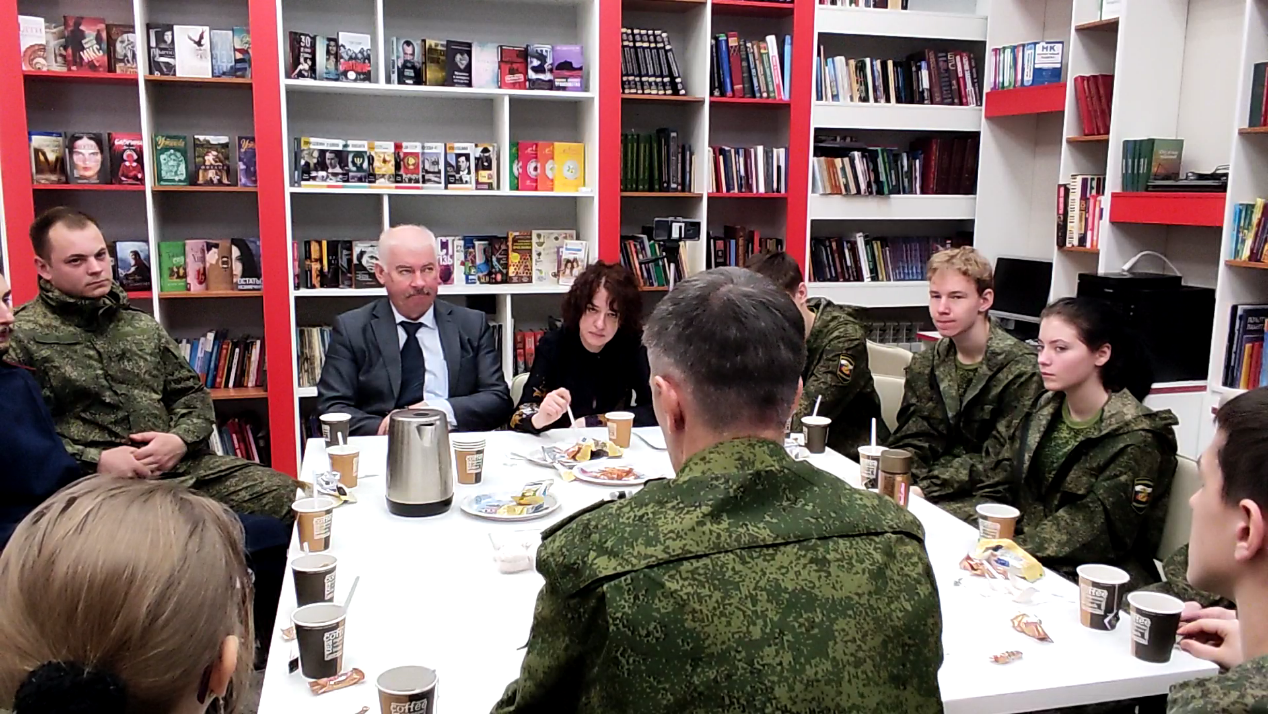 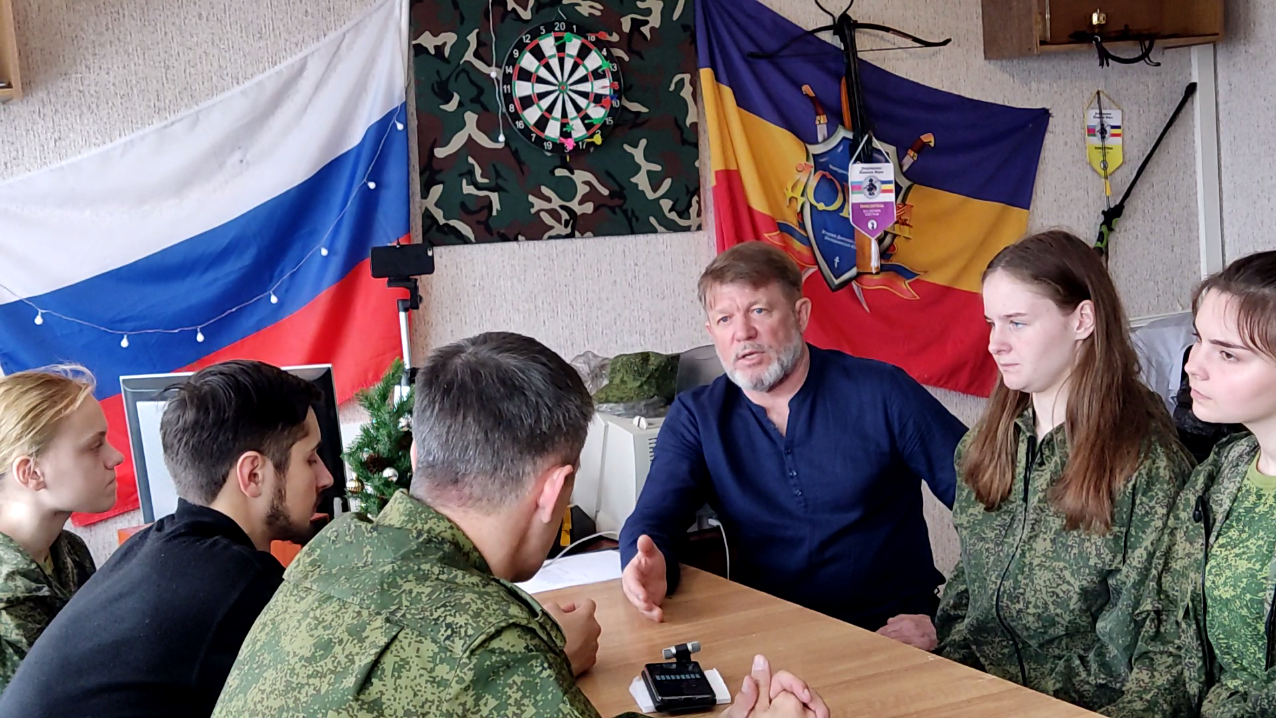 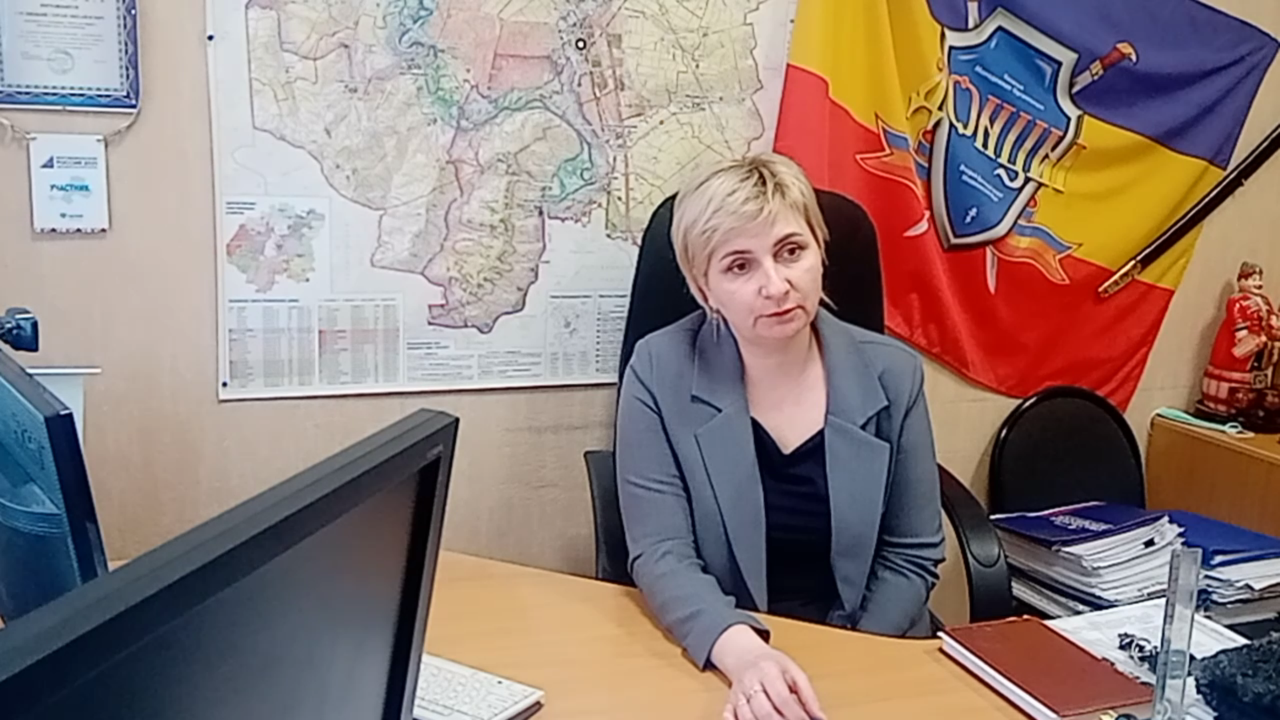 